Малышева Ксения АндреевнаМеня зовут Малышева Ксения Андреевна. Родилась и живу в городе Ульяновск. В 2017 году я поступила в Ульяновский Социально-Педагогический колледж и выбрала специальность - Специальное дошкольное образование. Эту профессию я выбрала неспроста. Ещё с малых лет, я видела, как мама работает воспитателем, мне нравилось наблюдать за ней, как она занимается и играет с детьми. Поэтому, когда в 9 классе мне предстоял выбор кем я буду в будущем, я несомненно выбрала профессию воспитатель. 
С первых недель обучения я хотела узнать не только о своей будущей профессии, но и о структуре колледжа. Узнав, что можно вступить в Студенческий Совет, я не раздумывая, вступила. Оказалось, что это маленькая и очень важная семья колледжа, без которой колледж не может жить. Ведь благодаря этой семье, происходит взаимосвязь студентов и преподавателей, а также организуется мероприятия, в которых студент может себя реализовать и сделать свою студенческую жизнь намного интереснее. Студенческий совет социально-педагогического колледжа дал мне возможность развивать себя и свои качества, такие как: инициативность, настойчивость, упорство, рассудительность, креативность, а также гибкость в общении. Я стала частью многих молодёжных организаций города Ульяновска: городского студенческого совета, Российского Союза Молодежи и академии шоу мастерства. Каждый день я развиваю себя и поэтому баллотируюсь в кандидаты председателя. Я считаю, что это будет хорошей ступенью к моей самореализации. Этот пост очень важен. Настоящий председатель - это ответственный, организованный, целеустремлённый человек, в котором есть задатки лидера, на его плечах лежит большая ответственность. Все эти качества есть и у меня. Я готова взять эту ответственность и сделать жизнь в колледже ярче и интереснее! Я буду делать все возможное, чтобы каждый день справляться с нелегкими задачами. У меня есть множество идей и задумок, которые помогут разнообразить нашу студенческую жизнь. Например: 
тематические дискотеки, конкурс на лучшую группу, конкурс на мисс и мистера колледжа, конкурс на лучший видеоролик, на темы касающиеся колледжа и не только, различные ярмарки.
Со своей стороны я могу пообещать, что буду оказывать посильную помощь в их реализации. Если вы выберете меня, я буду добиваться этого всеми силами вместе с вами.Малышева Ксения  – председатель, который вам нужен! 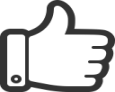 